Каждой семье необходимо разработать следующий план действий:У всех членов семьи должны быть номера телефонов, адреса электронной почты, социальные сети, в общем, то, через что другие родственники смогли бы связаться друг с другом;Необходимо назначить место встречи, где вы сможете встретиться с членами вашей семьи в экстренной ситуации;Нужно договориться о том, кому звонить в экстренной ситуации. Лучше всего выбрать родственника, живущего в другом конце города, потому что при теракте или при бедствии в районе часто прерывается связь, в результате чего дозвониться друг до друга невозможно. Родственнику, живущему в другом районе, в случае бедствия надо сообщить, где вы находитесь, все ли с вами в порядке. Он передаст это членам вашей семьи;В случае эвакуации, обязательно возьмите с собой ваш набор предметов первой необходимости и документы;Необходимо договориться всей семьей о том, где встречаться после эвакуации. Надо знать, куда звонить, чтобы проверить, где находятся ваши родственники.Этот план надо запомнить, чтобы не потеряться, если вдруг что-то произойдет, когда вы будете далеко от дома. Составлять план нужно всей семьей. Обсудите, какие происшествия могут случиться, что нужно сделать, чтобы быть к ним готовым, что делать, если начнется эвакуация из вашего дома или из вашего района.                       Арефьева С.А., педагог-психолог 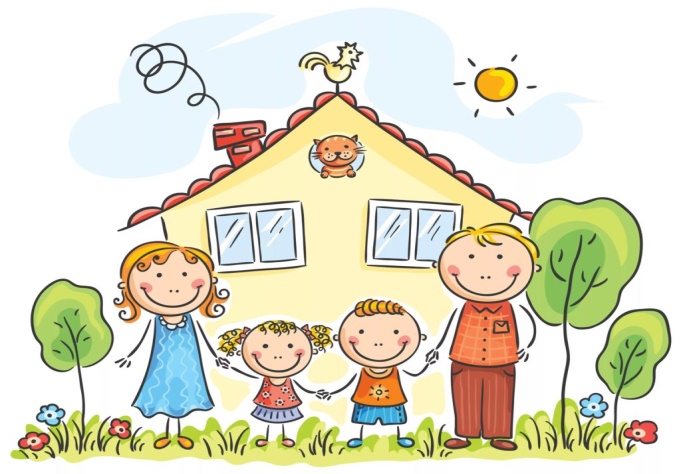 